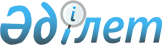 2004 жылғы 22 желтоқсандағы Қазақстан Республикасының Үкіметі мен Ресей Федерациясының Үкіметі арасындағы "Байқоңыр" ғарыш айлағында "Бәйтерек" ғарыш зымыран кешенін құру туралы келісімге өзгерістер енгізу туралы хаттаманы ратификациялау туралыҚазақстан Республикасының Заңы 2015 жылғы 24 маусымдағы № 326-V ҚРЗ

      2004 жылғы 22 желтоқсандағы Қазақстан Республикасының Үкіметі мен Ресей Федерациясының Үкіметі арасындағы «Байқоңыр» ғарыш айлағында «Бәйтерек» ғарыш зымыран кешенін құру туралы келісімге өзгерістер енгізу туралы 2014 жылғы 9 желтоқсанда Мәскеуде жасалған хаттама ратификациялансын.      Қазақстан Республикасының

      Президенті                            Н.Назарбаев

Жасырын 

2004 жылғы 22 желтоқсандағы Қазақстан Республикасының Үкіметі

мен Ресей Федерациясының Үкіметі арасындағы «Байқоңыр» ғарыш

айлағында «Бәйтерек» ғарыш зымыран кешенін құру туралы

келісімге өзгерістер енгізу туралы

хаттама
					© 2012. Қазақстан Республикасы Әділет министрлігінің «Қазақстан Республикасының Заңнама және құқықтық ақпарат институты» ШЖҚ РМК
				